 Sogn regionråd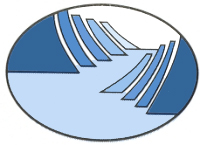                               Postboks 153 - 6851 SOGNDAL - Tlf: 57 62 96 17              Innkalling til nettverkssamling i Mengd, rom og formDato: Onsdag 01.04.2020Møtestad:  Flåm stasjon, kl. 09.30Program:09.45 – 10.40                   Me tek Flåmsbana frå Flåm stasjon til Vatnahalsen stasjon                                           Quiz på toget om bærekraftig utvikling                                           Kaffi og bolle10.50 – 12.30                  Tverrfagleg arbeid i grupper, me skal vera i eit møterom på hotellet                                           Oppsummering frå kvar gruppe12.30 – 13.15                  Lunsj  på Vatnahalsen hotel              13.27                                Toget går14.25                                Retur til Flåm stasjonLæraren frå høgskulen, Mona, vert ikkje med oss denne gongen, då ho er gått i permisjon.Me ynskjer at de melder dikkan på direkte til Jorunn, tlf. 48154268, frist for påmelding 25. mars.Eg treng namn, kommune og evnt. allergiar.Velkommen til fagdag i flott natur!
Kari-Anne, Ingebjørg, Anette, Anne Lise Strand og Jorunn